FICHE DE CANDIDATURE EPREUVES DE SELECTION 2019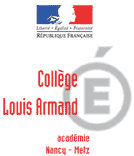 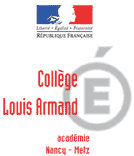 SECTION SPORTIVE SCOLAIRE VOLLEY-BALL COLLEGE LOUIS ARMAND de GOLBEYAutorisation parentale :Je soussigné…………………………………………………………….…… autorise mon enfant …………………………………...…………….….…….. à passer les tests de sélection pour la section sportive scolaire volley-ball du collège Louis Armand le mercredi 22 mai 2019 de 13h30 à 15h30.Fait à …………………………………………..     Le …………………………….      Signature du responsable : Cette fiche de candidature devra être remise ou envoyée au collège Louis Armand, à l’attention du coordonnateur de la section sportive volley-ball, avant le mercredi 15 mai 2019. Merci.Les objectifs de la section sportive scolaire : Contribuer à l’épanouissement de nos élèves grâce à un suivi régulier liant réussite scolaire et sportive. (La section est un dispositif de valorisation des compétences et des aptitudes des collégiens). Motiver scolairement nos élèves en leur donnant la possibilité de progresser et d’être valorisé dans leur pratique du volley-ball. Contribuer à la formation technique, tactique et citoyenne de nos jeunes sportifs.Principes de fonctionnement :- Le recrutement s’effectue en fonction du niveau scolaire et du niveau sportif.- 4h hebdomadaires intégrées à l’emploi du temps : Mardi et jeudi de 15h à 17h.- Les horaires obligatoires d’EPS sont assurés et inclus à l’emploi du temps.- La coordination est assurée par un enseignant d’EPS (Monsieur Louis).- L’encadrement sportif est assuré par Monsieur Wozniak et Monsieur Claudel.Les obligations de la section : Obligation morale : ’’Charte d’engagement’’. Obligation sportive : Les élèves sont licenciés à l’Association sportive du collège.(Ils participent aux activités de l’UNSS et à la formation de ’’Jeune officiel’’). Obligation médicale : Un certificat médical de non contre-indication à la pratique du sport et un électrocardiogramme au repos réalisés par un médecin du sport seront demandés en cas de candidature retenue.                                                                Les dates à retenir :Dépôt des dossiers : au collège Louis Armand, à l’attention du coordonnateur de la section sportive volley-ball.Date limites des retours des candidatures : Mercredi 15 mai 2019.Date et lieux des épreuves de sélection : Mercredi 22 mai 2019 de 13h30 à 15h30 au cosec de Golbey, en face du collège.Date des résultats : Vendredi 31 mai 2019 au plus tard. Pièce à joindre au dossier de candidature en classe de 6ème: Copies des bulletins de CM2 du 1er et 2ème trimestre 2018/2019.Pour une candidature en classe de 5ème, 4ème, 3ème : Seule la fiche remplie et signée devra être fournie sauf si votre enfant n’était pas scolarisé au collège de Golbey cette année 2018/19 (auquel cas, il faudrait fournir les bulletins)Contact/mail/infos complémentaires : david.louis@ac-nancy-metz.fr(Coordonnateur de la section).                                                       BONNE PREPARATION ET A BIENTOT !Renseignements ADMINISTRATIFS :NOM : …………………………………………....……….……..… PRENOM : ….…………………….………………………..Date de naissance : ……………………………. Adresse : ……………………………………………………………………………………………………………….…………………              Candidature en classe de :         6ème               5ème                  4ème              3ème  Nom et prénom du responsable légal : ………………………………………………………………………………………………….. Téléphone : ……………………….…………       Mail : …………………………………………………………………………………………Etablissement fréquenté en 2018/19: ………………………………………….…….…….………                  Classe : .…….…Renseignements SPORTIFS :Pratique du volleyball en club :          OUI                 NON       Si oui, dans quel club : ………………………………………………………………………………..Nombres d’années de pratique : ……………….  Niveau de pratique en 2018/19 : ………………………………………..………Renseignements SCOLAIRES :Pour les candidatures en classe de 6ème, fournir une copie des bulletins de CM2 du 1er et du 2ème trimestre.Pour les candidatures en classe de 5ème, 4ème ou 3ème, aucun document n’est à joindre, sauf si votre enfant n’était pas scolarisé au collège de Golbey cette année 2018/19 (auquel cas, il faudrait fournir les bulletins).SECTION SPORTIVE SCOLAIRE VOLLEY BALL. COLLEGE LOUIS ARMAND. GOLBEY.